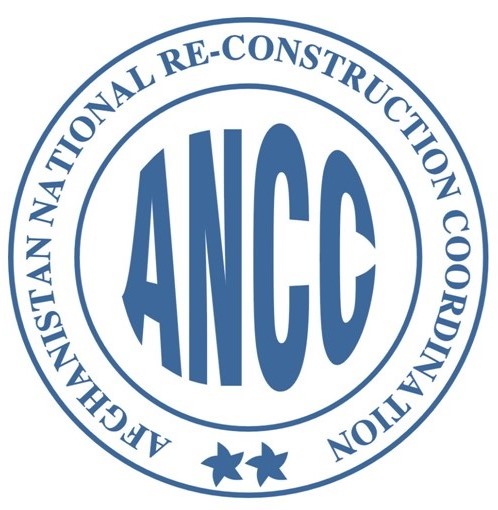 AFGHANISTAN NATIONAL RE-CONSTRUCTION COORDINATION (ANCC)د افغانستان د بیا ودانولو ملی موسسهRFQ REF# WFP-ZBL-025Supply Goats Kit for AF01-2227 Project beneficiary in different  Village, Surai DistrictDate: 25/Feb/2024Addresses and Contact Details:Organization History:Afghanistan National Re-Construction Co-ordination (ANCC) is an Afghan, nongovernmental, nonpolitical and nonprofit organization established for the rehabilitation and reconstruction of Afghanistan. ANCC was founded in 1994 to meet the need of vulnerable Afghan refugees and internally displaced families at the time of civil and factional fighting in the country. ANCC was registered with UNOCHA in Islamabad of Pakistan and in Afghanistan at present with UNAMA. ANCC is registered with Ministry of Economy Islamic Republic of Afghanistan, the organization is registered with Provincial Departments of Economy and Provincial Departments of RRD at all targeted provinces. ANCC is also registered with Ministry of Rural Rehabilitation and Development (MRRD), Ministry of Education and Ministry of Labor, Social Affairs, Martyrs and Disabled.Subsequent to new NGOs law has been prepared by new Government of Afghanistan to re-register the NGOs with Ministry of Economy, ANCC after registration process has got new registration certificate from the Ministry of Economy which allows ANCC to work in any part of the country, ANCC is an active member of SWABAC and ACBAR Coordination Bodies for NGOs in Afghanistan.  ANCC has close relation with other coordination bodies such as ANCB, AWN and with civil societies such is Afghan Civil Society Forum (ACSFo).ANCC head office is in Kabul city with regional and provincial offices in the regions and provinces.  ANCC has qualified, experienced staff with close coordination with the local communities, tribal elders, DDAs, CDCs, district, provincial and central government authorities. ANCC has implemented more than 230 projects in community development, education/trainings, agriculture/irrigation, food security, emergency humanitarian relief, water/sanitation/hygiene, vocational trainings, capacity building and other sectors.Vision:ANCC envisions prosperous and developed communities in Afghanistan.Mission:ANCC will work together with stakeholders to establish peaceful and stable societies by playing its part in sustainable food & nutrition security, Humanitarian services & emergency response, Education and community development through participatory and sustainable approaches.Core Thematic Areas:Civil Societies improvement and capacity buildingCommunity Development/LivelihoodFood and nutrition security & AgricultureHumanitarian Assistance and Emergency ResponseObjectives:To improve the quality and quantity of formal & non-formal education in the country.To participate in community development programs in order to empower communities socially, economically and in local governance. To increase sustainable food and nutrition security.To reach the people in crises through humanitarian services and provide emergency response in coordination with all stakeholders.Core Values:Accountability and Transparency Ensure human rightsMutual respect among all stakeholdersCommitment to sustainable developmentCoordination and Cooperation with all stakeholders Working with Islamic values and respect the culture and traditions of the citizensWorking with independence and impartiality Approach: Sustainable Development Approach Principles of sustainability: ANCC will try to maintain a sense of ownership and self-help among communities. Moreover, maintaining sources, resources, and linkages will help in sustainability. Acting upon a synergic plan to mobilize all above mentioned aspects will enable ANCC to achieve sustainability for the targeted communities. Community based governance structure: ANCC will, as it did in NSP, pursue its practice of establishing governance structures composed of local people to lead, govern and execute the process of sustainability. Sense of ownership: The sense of ownership among people can be cultivated through following interventionANCC will engage people in problem identification, planning, execution, and monitoring ANCC will encourage community contribution through financial or in-kind means ANCC will establish community accountability, transparency and impact evaluation mechanism ANCC will keep sharing related information with communitiesLinkages: ANCC has helped communities establish links with government, donors, the private sector and civil society through NSP. The organization will pursue the practice to make communities heard by all stakeholders.Objective of this RFQ:The objective of this Request for Quotation is to find a source that will provide the best and supply Goats Kit for AF01-2227 Project beneficiary in different  Village, Surai Districtto ANCC. While price is a significant factor, other criteria will form the basis of our award decision, as more fully described in the Evaluation Factors section of this Request for Quotation below.Submission Guidelines & RequirementsThe following submission guidelines & requirements apply to this Request for Proposal:First and foremost, only qualified individuals or firms with prior experience on projects such as this should submit quotations in response to this Request for quotations.If you have a standard set of terms and conditions, please submit them with your proposal. All terms and conditions will be subject to negotiation.Quotations must remain valid for a period of [45] days.ANCC anticipates selecting at least three individuals or firms to have more in-depth discussions with, and will make an award to one of these “down-selected” individuals or firms.The suppliers shall attest that they meet the eligibility criteria as mentioned above.The supplier shall bear all costs associated with the preparation and submission of his quotation and the ANCC will in no case be responsible or liable for these costs, regardless of the conduct or outcome of the negotiated procedure.All the prices must include government tax, and with delivery service charges to Baddin village of Seuai district, Zabul, Afghanistan.The language of the quotations must be English and must be on the letterhead of the supplier organization. All signed and stamp quotations must be submitted via online to below email:procurement@ancc-afg.org10. the subject line of the email should be: RFQ REF# WFP-ZBL-025Terms of payment:ANCC will reimburse the amount to the supplier in three instalments as below.1: first instalment: ANCC office will pay the 20 % instalment to the supplier when the supplier supplied 30% of Materials to Construction sites 2: Second Instalment: ANCC office will pay the 30 % instalment to the supplier. when the supplier supplied 50% of Materials to Construction sites 3: Third Instalment: ANCC office will pay the 50 % instalment to the supplier when the supplier supplied 100% of Materials to Construction sites Opening and evaluationANCC anticipates selection of the shortlisted suppliers during three working days.If you have any question or need further clarification, please contact on below email add:Email Add:  procurement@ancc-afg.orgPhone: 0093-700-476-652 – 0093-799-447-390IMPORTANT:Only those logistic companies will be considered for the shortlisting whose physical addresses are (Zabul, Uruzgan, Kandahar and Helmand provinces). And the distance from Qalat City district to the project location is about project site  60 Km.RFP & Project TimelinesThe timeline of the proposal is as follows,Evaluation CriteriaANCC will rate proposals based on the following factors, with cost being the most important factor:Capability CriteriaLowest Comparative price Best Quality TaxThe price given shall be inclusive of all applicable taxes. ANCC will deduct tax at source while making payment as per the provisions of the contract.Code of ConductFollowing minimum code of conducts are required to be complied with by the supplier:Suppliers are required to comply with the applicable Local Laws,Supplier shall comply with all applicable laws, statutes, regulations, codes, etc. relating to anti-bribery and anti-corruptionSupplier shall refrain from engaging in any form of bribery or corruptionSuppliers shall minimize their negative impact on the environmentSupplier shall reduce waste of all types to the greatest extent reasonably possibleSupplier shall not discriminate its employees based on gender, age, religion, race, tribe, caste, social background, disability, nationality, political affiliation, sexual orientation, or any other personal characteristicsSupplier shall not make use of any form of forced laborSupplier does not engage in any workplace practice and conditions which violate basic rights; Physical abuse or punishment or threat of physical abuse or punishment, any kind of sexual or other harassment and other forms of intimidation are prohibitedSupplier shall not employ children younger than 15 years of age unless local minimum age law stipulates a higher age for work or mandatory schooling, in which case the higher age appliesSupplier shall provide a safe and hygienic working environmentWages paid by the Supplier must meet or exceed legal minimums and/or industry standardsWorking hours of employees must be in line with the legal requirements and / or industry standardsSupplier shall grant employees their stipulated annual leave and sick leave without any form of repercussionsSupplier shall actively purchase locally produced goods in preference to imported ones wherever reasonably possibleANCC expects its suppliers not to engage in the sale or manufacture of anti-personnel mines or components utilized in the manufacture of anti-personnel mines.ANCC expects its suppliers to recognize the freely exercised right of workers, without distinction, to organize, further and defend their interests and to bargain collectively, as well as to protect those workers from any action or other form of discrimination related to the exercise of their right to organize, to carry out trade union activities and to bargain collectively.This declaration will be confirmed in the Contract and misrepresentation will be regarded as grounds for termination.Signature and stamp:Signed by: Name of OrganizationAfghanistan National Re-Construction Coordination Head Office AddressHouse # 576 Street 9th, District 6th, Karta-e-Seh Darul Aman Road Kabul, AfghanistanEmailprocurement@ancc-afg.orgTelephone Number0093-700-476-652 – 0093-799-447-390Websitewww.ancc-afg.org Facebook Page Afghanistan National Re-Construction CoordinationRegistered with: Ministry of Economy, Islamic Republic of Afghanistan Re-registration Number and Year:117- 2005.10.20Years of Experiences 30Afghanistan National Re-Construction Coordination (ANCC)Afghanistan National Re-Construction Coordination (ANCC)Afghanistan National Re-Construction Coordination (ANCC)Afghanistan National Re-Construction Coordination (ANCC)Afghanistan National Re-Construction Coordination (ANCC)Afghanistan National Re-Construction Coordination (ANCC)RFQ (Quotation Form) of Supply Poultry kit for AF01-2227 Project beneficiaryRFQ (Quotation Form) of Supply Poultry kit for AF01-2227 Project beneficiaryRFQ (Quotation Form) of Supply Poultry kit for AF01-2227 Project beneficiaryRFQ (Quotation Form) of Supply Poultry kit for AF01-2227 Project beneficiaryRFQ (Quotation Form) of Supply Poultry kit for AF01-2227 Project beneficiaryRFQ (Quotation Form) of Supply Poultry kit for AF01-2227 Project beneficiaryS/NItems DescriptionUnitQTYUnit PriceTotal Price1Chickens (Starlop) (8 chickens for each family -7 hens and 1 rooster)تخمی چرګانی ( ستارلوپ ) دهرکورني دپاره ۸ دانې- ۷ چرګانی او ۱ چرګEach6682Eggs (45 eggs for each family) تخمی هګی (د هری کورني لپاره 45 دانی)Each31503Chicken feed (50 Kg chiken feed for each family)د چرګانوغذا (د هری کورنی لپاره ۵۰ کیلو د چرګانو غذا)Kg35004Hatchery Machine (Capacity of 45 eggs, Solar, 12w, and DAIL certified)د چرګوړو د تولیدولو ماشین (د ۴۵ هګیو څخه د چرګوړو د ایستلو ظرفیت ولری، سولری وی، 12 ولټه وی او د ریاست زراعت تايید شوی وی)Each705Drinkers (1 for each family, 1 drinker is sufficient for 8 chickens at a time)د چرګانو د اوبولو لوښی (۱ دانه د هری کورنی لپاره، یو لوښی د ۸ چرګانو لپاره کفایت کوی)Each706Feeders (1 for each family, 1 feeder is sufficient for 8 chickens at a time)د چرګانو د خوړولو لوښی (۱ دانه د هری کورنی لپاره، یو لوښی د ۸ چرګانو لپاره کفایت کوی)Each707150 Watt Solar Panel for Battery Charging۱۵۰ واټه سولر هنداره د بیټری د چارجولو لپارهEach708100 Amps Battery for Hatchery Machine۱۰۰ امپیره بیتری د چوچکشی د ماشین د چلولو لپارهEach709Vaccine & Medicine (complete dose for new born chickens produced from 45 distributed eggs) دچرګانو واکسین (دنویو زیږیدلو چرګوړو لپاره کوم چه د45 هګیوڅخه چه پیداکیږی) Each70TotalTotalTotalTotalTotalRequest for Proposal Issuance Date25-April-2024Last Date of Submission of Proposal30-April-2023Essential CriteriaEssential Criteria1Valid Business license  Yes/No2Signed and stamped RFQ/RFP with Polices of ANCCYes/NoThe ContractorName of the companyAddress Telephone no. E-mail:Name of contact person.Date: 